Handlingsplan for : ____________________________________________________________________________  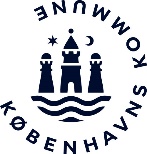      arbejdsmiljøkøbenhavnTemaHvad vil I sætte fokus på?Forventet effektHvilke tegn i praksis håber I at se?PraktikHvem gør hvad hvornår?Opfølgning & evalueringHvornår følger I op– og hvordan gik det?Læring eller nye ideer til handling…